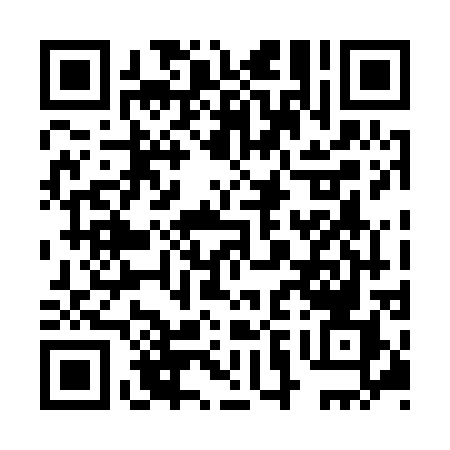 Prayer times for Vidigal de Baixo, PortugalWed 1 May 2024 - Fri 31 May 2024High Latitude Method: Angle Based RulePrayer Calculation Method: Muslim World LeagueAsar Calculation Method: HanafiPrayer times provided by https://www.salahtimes.comDateDayFajrSunriseDhuhrAsrMaghribIsha1Wed4:526:351:326:278:3010:062Thu4:516:341:326:278:3110:083Fri4:496:331:326:288:3210:094Sat4:476:321:326:298:3310:115Sun4:466:311:326:298:3410:126Mon4:446:291:326:308:3510:137Tue4:426:281:326:308:3610:158Wed4:416:271:326:318:3710:169Thu4:396:261:326:318:3810:1810Fri4:386:251:326:328:3910:1911Sat4:366:241:326:328:3910:2012Sun4:356:231:316:338:4010:2213Mon4:336:221:316:338:4110:2314Tue4:326:211:316:348:4210:2515Wed4:306:201:326:348:4310:2616Thu4:296:191:326:358:4410:2717Fri4:286:181:326:368:4510:2918Sat4:266:181:326:368:4610:3019Sun4:256:171:326:378:4710:3220Mon4:246:161:326:378:4810:3321Tue4:226:151:326:388:4910:3422Wed4:216:151:326:388:5010:3523Thu4:206:141:326:398:5010:3724Fri4:196:131:326:398:5110:3825Sat4:186:131:326:408:5210:3926Sun4:176:121:326:408:5310:4027Mon4:166:111:326:408:5410:4228Tue4:156:111:326:418:5410:4329Wed4:146:101:336:418:5510:4430Thu4:136:101:336:428:5610:4531Fri4:126:091:336:428:5710:46